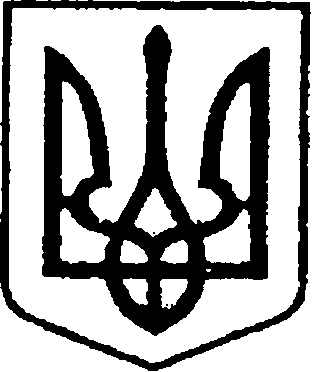 УКРАЇНАЧЕРНІГІВСЬКА ОБЛАСТЬН І Ж И Н С Ь К А  М І С Ь К А  Р А Д Апл. імені Івана Франка, 1, м. Ніжин, 16600, тел. (04631)7-12-59, е-mail: nemrada_post@cg.gov.uaсайт: https://nizhynrada.gov.uaкод згідно з ЄДРПОУ 04061783________________№_________На                  №______________від_________ Президенту України Володимиру  ЗЕЛЕНСЬКОМУГолові Верховної Ради УкраїниДмитру РАЗУМКОВУПрем’єр – міністру України Денису ШМИГАЛЮ     ЗВЕРНЕННЯНіжинської міської ради до Президента України, Кабінету Міністрів України, Верховної Ради України щодо необхідності підвищення пенсій і виплати додаткової пенсії у 2021 роціМи, депутати Ніжинської міської ради, які представляють інтереси ніжинської громади, звертаємось до Верховної Ради України, Президента України, Кабінету Міністрів України з вимогою вжити термінових заходів з поліпшення соціального стану людей пенсійного віку. Саме ці люди складають найменш захищені соціальні групи. Останнім часом органи державної влади своїми рішеннями суттєво погіршили соціальне становище людей пенсійного віку. Насамперед, це стосується штучного скорочення категорій, які мають право на отримання субсидій за спожиті ЖК послуги, скорочення фінансування субсидій.Соціальне становище пенсіонерів також суттєво погіршилось із-за підвищення цін на товари першої необхідності. Викликає обурення неспроможність влади забезпечити відповідну цьому підвищенню індексацію пенсій.У цьому зв’язку вимагаємо вжити термінових заходів для забезпечення додаткових виплат пенсіонерам.Закликаємо Вас здійснити у листопаді 2021 року виплату «13 пенсії» пенсіонерам, пенсія яких нижче середньої, тобто нижче 3866,8 грн. Для забезпечення цих виплат необхідно використати частину коштів, отриманих від МВФ на подолання наслідків пандемії. Ці кошти мають піти людям, а не близькому до влади бізнесу!Прийнято на засіданні  13-ї чергової сесії   Ніжинської міської ради VIII скликання  16.09.2021 рокуЗ повагоюМіський голова							  Олександр КОДОЛА